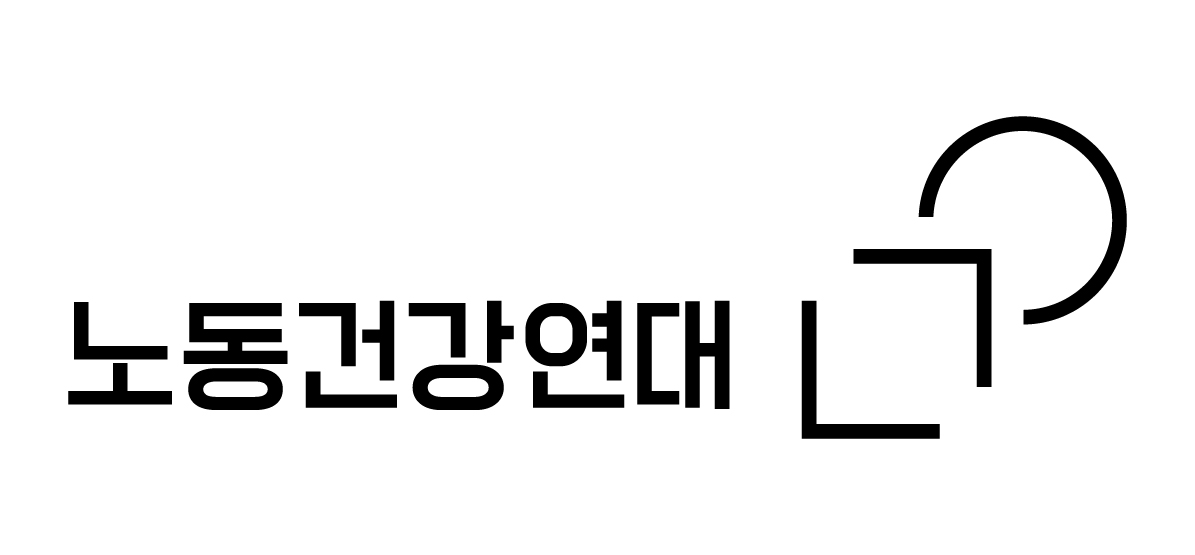 회원 가입 및 기금 약정 신청서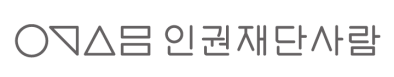 *표시는 필수입력본인은 위와 같이 (재)인권재단 사람의 회원 가입을 신청하며, CMS 자동인출로 회비를 납부하겠습니다.년      월      일신청인                         (서명)(신청인과 예금주가 다를 경우) 예금주                         (서명)기금정보기금명인권단체 재정안정기금인권단체 재정안정기금인권단체 재정안정기금인권단체 재정안정기금인권단체 재정안정기금인권단체 재정안정기금기금정보지정단체명노동건강연대노동건강연대노동건강연대노동건강연대노동건강연대노동건강연대회원정보*이 름회원정보*연락처*이메일*이메일회원정보주 소출금 정보*출금은행*출금계좌*출금계좌출금 정보*출금금액₩*출금일자*출금일자□ 20일 □ 27일     *미출금시 익월 5일 재출금□ 20일 □ 27일     *미출금시 익월 5일 재출금□ 20일 □ 27일     *미출금시 익월 5일 재출금출금 정보*예 금 주*생년월일 *생년월일 출금 정보*예 금 주주민등록번호주민등록번호*기부금영수증 발행시*기부금영수증 발행시*기부금영수증 발행시개인정보 활용 동의서개인정보 활용 동의서개인정보 활용 동의서개인정보 활용 동의서개인정보 활용 동의서개인정보 활용 동의서개인정보 활용 동의서개인정보 활용 동의서(재)인권재단 사람은 회원의 개인정보를 중요시하며, 「정보통신망 이용촉진 및 정보보호 등에 관한 법률」 및 「개인정보보호법」에 관한 법률을 준수합니다. 또한 법률로 정해진 경우를 제외하고는 본인의 동의 없이 개인정보를 제3자에게 제공하지 않습니다. (재)인권재단 사람은 다음과 같은 목적으로 본 신청서에 기재된 개인정보를 수집·보존·활용합니다.(재)인권재단 사람은 회원의 개인정보를 중요시하며, 「정보통신망 이용촉진 및 정보보호 등에 관한 법률」 및 「개인정보보호법」에 관한 법률을 준수합니다. 또한 법률로 정해진 경우를 제외하고는 본인의 동의 없이 개인정보를 제3자에게 제공하지 않습니다. (재)인권재단 사람은 다음과 같은 목적으로 본 신청서에 기재된 개인정보를 수집·보존·활용합니다.(재)인권재단 사람은 회원의 개인정보를 중요시하며, 「정보통신망 이용촉진 및 정보보호 등에 관한 법률」 및 「개인정보보호법」에 관한 법률을 준수합니다. 또한 법률로 정해진 경우를 제외하고는 본인의 동의 없이 개인정보를 제3자에게 제공하지 않습니다. (재)인권재단 사람은 다음과 같은 목적으로 본 신청서에 기재된 개인정보를 수집·보존·활용합니다.(재)인권재단 사람은 회원의 개인정보를 중요시하며, 「정보통신망 이용촉진 및 정보보호 등에 관한 법률」 및 「개인정보보호법」에 관한 법률을 준수합니다. 또한 법률로 정해진 경우를 제외하고는 본인의 동의 없이 개인정보를 제3자에게 제공하지 않습니다. (재)인권재단 사람은 다음과 같은 목적으로 본 신청서에 기재된 개인정보를 수집·보존·활용합니다.(재)인권재단 사람은 회원의 개인정보를 중요시하며, 「정보통신망 이용촉진 및 정보보호 등에 관한 법률」 및 「개인정보보호법」에 관한 법률을 준수합니다. 또한 법률로 정해진 경우를 제외하고는 본인의 동의 없이 개인정보를 제3자에게 제공하지 않습니다. (재)인권재단 사람은 다음과 같은 목적으로 본 신청서에 기재된 개인정보를 수집·보존·활용합니다.(재)인권재단 사람은 회원의 개인정보를 중요시하며, 「정보통신망 이용촉진 및 정보보호 등에 관한 법률」 및 「개인정보보호법」에 관한 법률을 준수합니다. 또한 법률로 정해진 경우를 제외하고는 본인의 동의 없이 개인정보를 제3자에게 제공하지 않습니다. (재)인권재단 사람은 다음과 같은 목적으로 본 신청서에 기재된 개인정보를 수집·보존·활용합니다.(재)인권재단 사람은 회원의 개인정보를 중요시하며, 「정보통신망 이용촉진 및 정보보호 등에 관한 법률」 및 「개인정보보호법」에 관한 법률을 준수합니다. 또한 법률로 정해진 경우를 제외하고는 본인의 동의 없이 개인정보를 제3자에게 제공하지 않습니다. (재)인권재단 사람은 다음과 같은 목적으로 본 신청서에 기재된 개인정보를 수집·보존·활용합니다.(재)인권재단 사람은 회원의 개인정보를 중요시하며, 「정보통신망 이용촉진 및 정보보호 등에 관한 법률」 및 「개인정보보호법」에 관한 법률을 준수합니다. 또한 법률로 정해진 경우를 제외하고는 본인의 동의 없이 개인정보를 제3자에게 제공하지 않습니다. (재)인권재단 사람은 다음과 같은 목적으로 본 신청서에 기재된 개인정보를 수집·보존·활용합니다.개인정보의 수집 및 이용개인정보의 수집 및 이용개인정보의 수집 및 이용개인정보의 수집 및 이용개인정보의 수집 및 이용개인정보의 수집 및 이용개인정보의 수집 및 이용동의함 □1. 수집하는 개인정보 : 이름, 생년월일, 성별, 주소, 연락처, 전자우편, 계좌정보, 주민등록번호2. 수집한 개인정보의 이용- 회원 가입 의사 확인, 본인 확인 및 식별, 개인 정보 수정 및 회원 탈퇴 의사 확인 등의 회원 관리- 회비 출금, 기부금영수증 발행, 기부 분석 및 기부 제안 등의 기부 관리- 소식, 행사 등 각종 정보 제공 및 안내를 위한 활용3. 개인정보의 파기 : 수집·이용목적 달성 시 파기. 단, 관계법령에서 정한 일정기간 동안 개인정보 보관1. 수집하는 개인정보 : 이름, 생년월일, 성별, 주소, 연락처, 전자우편, 계좌정보, 주민등록번호2. 수집한 개인정보의 이용- 회원 가입 의사 확인, 본인 확인 및 식별, 개인 정보 수정 및 회원 탈퇴 의사 확인 등의 회원 관리- 회비 출금, 기부금영수증 발행, 기부 분석 및 기부 제안 등의 기부 관리- 소식, 행사 등 각종 정보 제공 및 안내를 위한 활용3. 개인정보의 파기 : 수집·이용목적 달성 시 파기. 단, 관계법령에서 정한 일정기간 동안 개인정보 보관1. 수집하는 개인정보 : 이름, 생년월일, 성별, 주소, 연락처, 전자우편, 계좌정보, 주민등록번호2. 수집한 개인정보의 이용- 회원 가입 의사 확인, 본인 확인 및 식별, 개인 정보 수정 및 회원 탈퇴 의사 확인 등의 회원 관리- 회비 출금, 기부금영수증 발행, 기부 분석 및 기부 제안 등의 기부 관리- 소식, 행사 등 각종 정보 제공 및 안내를 위한 활용3. 개인정보의 파기 : 수집·이용목적 달성 시 파기. 단, 관계법령에서 정한 일정기간 동안 개인정보 보관1. 수집하는 개인정보 : 이름, 생년월일, 성별, 주소, 연락처, 전자우편, 계좌정보, 주민등록번호2. 수집한 개인정보의 이용- 회원 가입 의사 확인, 본인 확인 및 식별, 개인 정보 수정 및 회원 탈퇴 의사 확인 등의 회원 관리- 회비 출금, 기부금영수증 발행, 기부 분석 및 기부 제안 등의 기부 관리- 소식, 행사 등 각종 정보 제공 및 안내를 위한 활용3. 개인정보의 파기 : 수집·이용목적 달성 시 파기. 단, 관계법령에서 정한 일정기간 동안 개인정보 보관1. 수집하는 개인정보 : 이름, 생년월일, 성별, 주소, 연락처, 전자우편, 계좌정보, 주민등록번호2. 수집한 개인정보의 이용- 회원 가입 의사 확인, 본인 확인 및 식별, 개인 정보 수정 및 회원 탈퇴 의사 확인 등의 회원 관리- 회비 출금, 기부금영수증 발행, 기부 분석 및 기부 제안 등의 기부 관리- 소식, 행사 등 각종 정보 제공 및 안내를 위한 활용3. 개인정보의 파기 : 수집·이용목적 달성 시 파기. 단, 관계법령에서 정한 일정기간 동안 개인정보 보관1. 수집하는 개인정보 : 이름, 생년월일, 성별, 주소, 연락처, 전자우편, 계좌정보, 주민등록번호2. 수집한 개인정보의 이용- 회원 가입 의사 확인, 본인 확인 및 식별, 개인 정보 수정 및 회원 탈퇴 의사 확인 등의 회원 관리- 회비 출금, 기부금영수증 발행, 기부 분석 및 기부 제안 등의 기부 관리- 소식, 행사 등 각종 정보 제공 및 안내를 위한 활용3. 개인정보의 파기 : 수집·이용목적 달성 시 파기. 단, 관계법령에서 정한 일정기간 동안 개인정보 보관1. 수집하는 개인정보 : 이름, 생년월일, 성별, 주소, 연락처, 전자우편, 계좌정보, 주민등록번호2. 수집한 개인정보의 이용- 회원 가입 의사 확인, 본인 확인 및 식별, 개인 정보 수정 및 회원 탈퇴 의사 확인 등의 회원 관리- 회비 출금, 기부금영수증 발행, 기부 분석 및 기부 제안 등의 기부 관리- 소식, 행사 등 각종 정보 제공 및 안내를 위한 활용3. 개인정보의 파기 : 수집·이용목적 달성 시 파기. 단, 관계법령에서 정한 일정기간 동안 개인정보 보관동의함 □개인정보의 제3자 제공개인정보의 제3자 제공개인정보의 제3자 제공개인정보의 제3자 제공개인정보의 제3자 제공개인정보의 제3자 제공개인정보의 제3자 제공동의함 □* 위 항목에 동의하지 않을 경우, CMS자동인출과 연말정산 간소화 서비스를 통한 기부금영수증 발행이 제한됩니다.* 위 항목에 동의하지 않을 경우, CMS자동인출과 연말정산 간소화 서비스를 통한 기부금영수증 발행이 제한됩니다.* 위 항목에 동의하지 않을 경우, CMS자동인출과 연말정산 간소화 서비스를 통한 기부금영수증 발행이 제한됩니다.* 위 항목에 동의하지 않을 경우, CMS자동인출과 연말정산 간소화 서비스를 통한 기부금영수증 발행이 제한됩니다.* 위 항목에 동의하지 않을 경우, CMS자동인출과 연말정산 간소화 서비스를 통한 기부금영수증 발행이 제한됩니다.* 위 항목에 동의하지 않을 경우, CMS자동인출과 연말정산 간소화 서비스를 통한 기부금영수증 발행이 제한됩니다.* 위 항목에 동의하지 않을 경우, CMS자동인출과 연말정산 간소화 서비스를 통한 기부금영수증 발행이 제한됩니다.동의함 □▪ 회원의 회비(인권단체재정안정기금 약정 금액)는 지정하신 날짜에 (재)인권재단 사람으로 인출되며, 인권단체재정안정기금의 배분을 위해 (재)인권재단 사람이 운영하는 <재정발전소>를 통해 지정하신 인권단체에 지원됩니다.▪ 기부금영수증 발급, 회원탈퇴 및 CMS 해지 등에 대한 문의는 (재)인권재단 사람(02-363-5855)으로 연락주시기 바랍니다. 